Free Sports Physicals Athens Jr/Sr High School AthletesAthens High SchoolJune 19, 20192:00 pm – 7:00 pmOffered byNorthside Pediatrics PC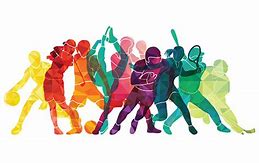 Please bring the attached Northside Pediatric parental consentform signed along with your completed MHSAA form.___________________________________________________________________Consent for Sports Physical 2019-2020Northside Pediatrics PC265 Fremont    Battle Creek, MI 49017I give consent for Northside Pediatrics PC to perform my minor child’s free sports physical for the 2019-2020 school year. Patient’s Name: _________________________________	Date of Birth: ____________Relationship to patient: __________________________	School: ___Athens________Parent/legal guardian: __________________________	Date: _____________________				SignatureSports Physical will not be performed without a signed consent and completed MHSAA form.Parents are not required to be present.